Resultater Helsinki Marathon, 13. August 2016Menn:Kvinner:…Antall deltagere: 2716 hvorav 8 norskeRace NoNameNationDistanceCategoryTimeNet Time# Sex# Category3577Magut Robert Kimaru KEN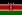 MarathonM2:27:31112284Silvio Trivelloni ITA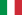 MarathonM2:31:28221767Jeremiah Kipiwot Kimaiyo KENMarathonM2:32:5033…495Øystein Dybdahl NOR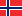 MarathonM553:31:173:30:04287121901Kjell Ove Breivik NORMarathonM453:44:153:44:04488742559Andy Andre Thiem NORMarathonM3:52:183:50:586173012140Michael Milambo NORMarathonM3:55:443:55:197003403029Geir Storkås NORMarathonM554:00:543:59:24853552834Lars Helge Fjeldstad NORMarathonM504:27:554:26:241294154Race NoNameNationDistanceCategoryTimeNet time# Sex# Category2101Anna Herzberg GER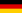 MarathonN2:56:2911317Elina Junnila FIN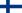 MarathonN352:57:22212583Sara Väyrynen FINMarathonN3:00:46322355Karoline Skatteboe NORMarathonN3:03:133:02:46642356Sigrid Skatteboe NORMarathonN3:35:393:35:054322